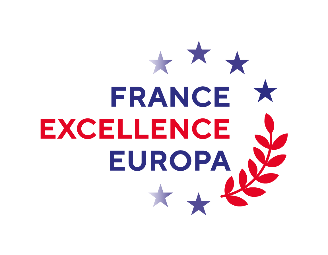 Sworn statementI, undersigned, FIRST NAME NAME, applicant for a France Excellence Europa scholarship, hereby certify that I am planning to study in France at Master level for the academic year 2022/23. I have applied for admission to Name of the host institution in France for a Master 1 / Master 2 in Degree Title I have not yet applied for admission and I undertake to apply to Name of the host institution in France for a Master 1 / Master 2 in Degree title as soon as it is possible. I contacted the host institution and I enclose a copy of emails I exchanged with the person in charge of the trainingName of the person in charge : …Position : …Email address of the person in charge : …I undertake to send my letter of admission for the academic year 2022/23 as soon as I receive it to the French Embassy in EU Member State of which I am a national. Date ../../2022Signature 